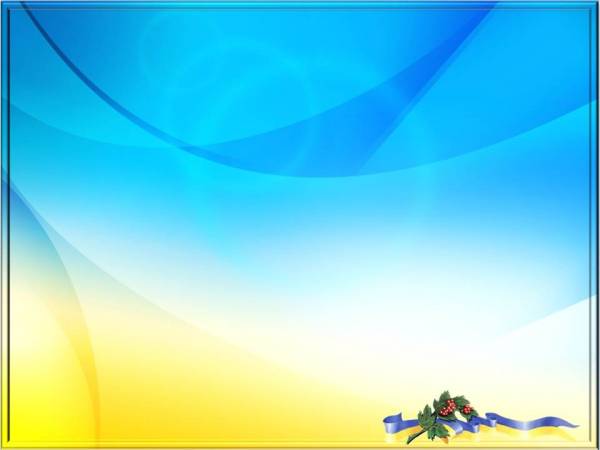 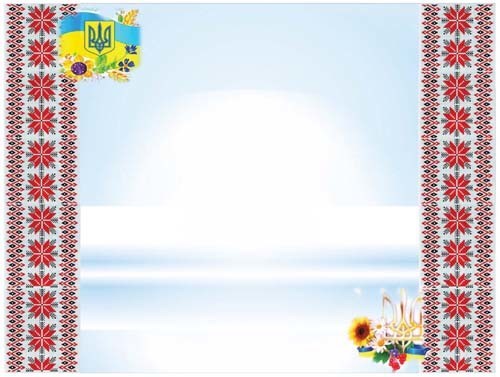                                                                                         Мета національно-патріотичного виховання